Tor, Tor, Toooooooor 1. VokabelnLæs alle gloserne højt for hinanden i par og hav fokus på korrekt udtale.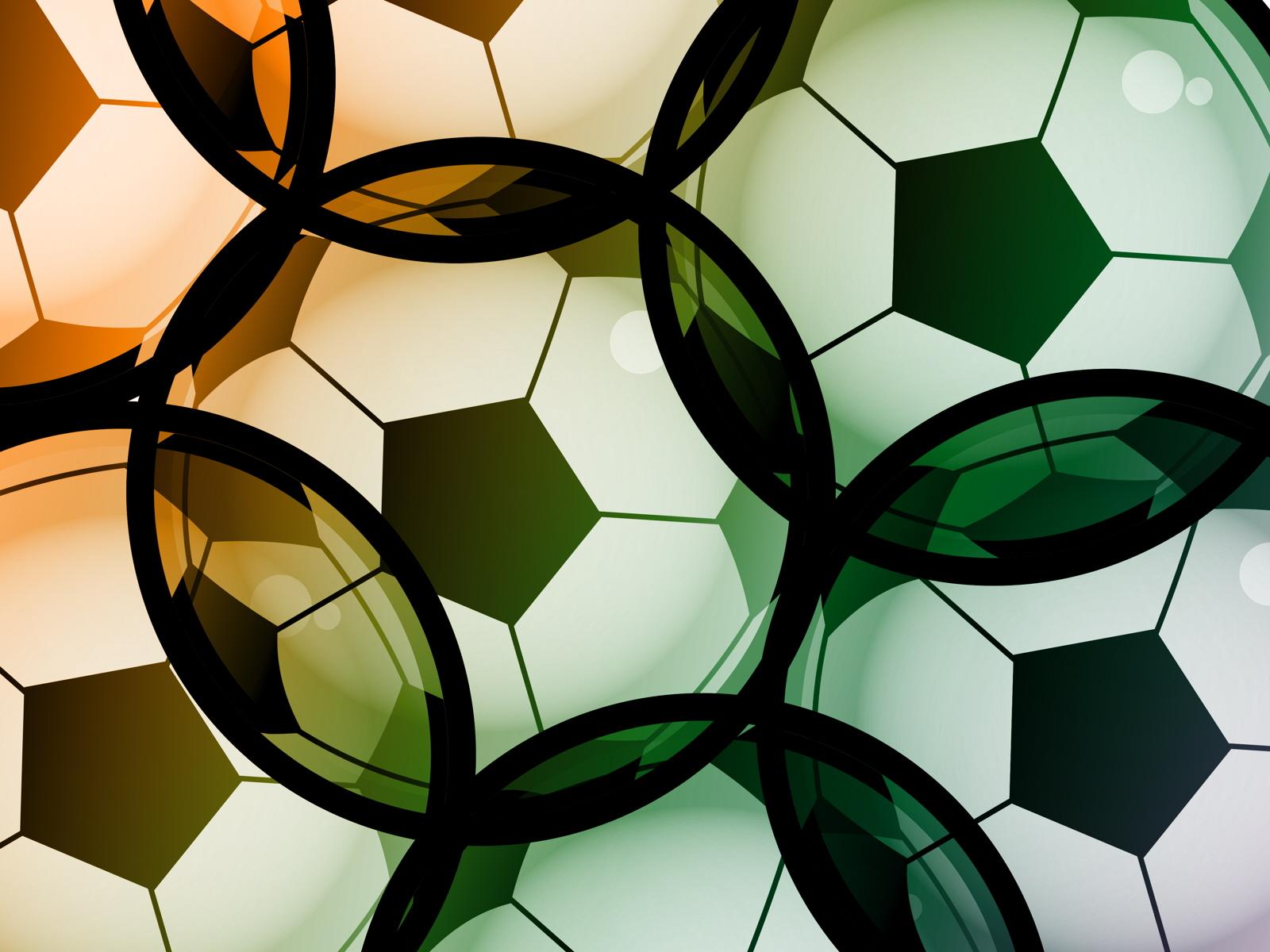 Vereinen (pl.) 				foreningerFernsehgeräte (pl.) 			fjernsynsapparaterausgestopften Tierhäuten (pl.)		udstoppet dyrehudaufgeblasenen Schweinsblasen 		oppustede svineblærereinheitliche				ensartetSpielgerät (n)				legeredskabübrigens 					derudovereingeteilt					inddelterhält 					indeholderunentschieden 				uafgjortdorthin 					derhenLeistungen (pl.)				præstationerüberzeugen 				overbeviseTurnier (n) 				turneringausgetragen 				udkæmpeinsgesamt					tilsammenLöwen (pl.)				løverlinken 					venstreumgangssprachlich 			dagligdagsAuskünfte (pl.)				oplysningPille/Ei/Leder 				lustige Wörter für FussballOversæt selv de næste:Zuschauer - spielen -Fussballregeln -verlieren -Wochenende -Weltmeisterschaft -3.   FragenWas ist die Geschichte des Fußballs?Was ist die Bundesliga? Warum ist es gut Sport zu machen? Wie ist es wichtig Gesund zu sein? Was soll man essen?Wie hängt Gemeinschaft und Sport zusammen?Magst du gern Fußball (zu spielen oder zu sehen)? Warum/warum nicht?4. Ein Fußballspieler aus Deutschland Welchen bekannten Fußballspieler aus Deutschland kennst du? Mache eine kurze Vorlegung über ihn. Name:Alter:Aussehen: Familie:Wohnort:Karriere:Verein:Lohn: